Неделя сохранения душевного комфортаКонтролировать стресс помогают:
умеренные физические нагрузки
хобби
ограничение потребления негативной информации
планирование дня
обращение за помощью к специалисту.

Подробнее о том, как сохранить психологическое здоровье читайте на нашей странице и в официальном Telegram-канале ведомства: https://clck.ru/33krH4.

#КультураПрофилактики
#СамарскаяОбласть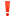 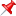 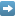 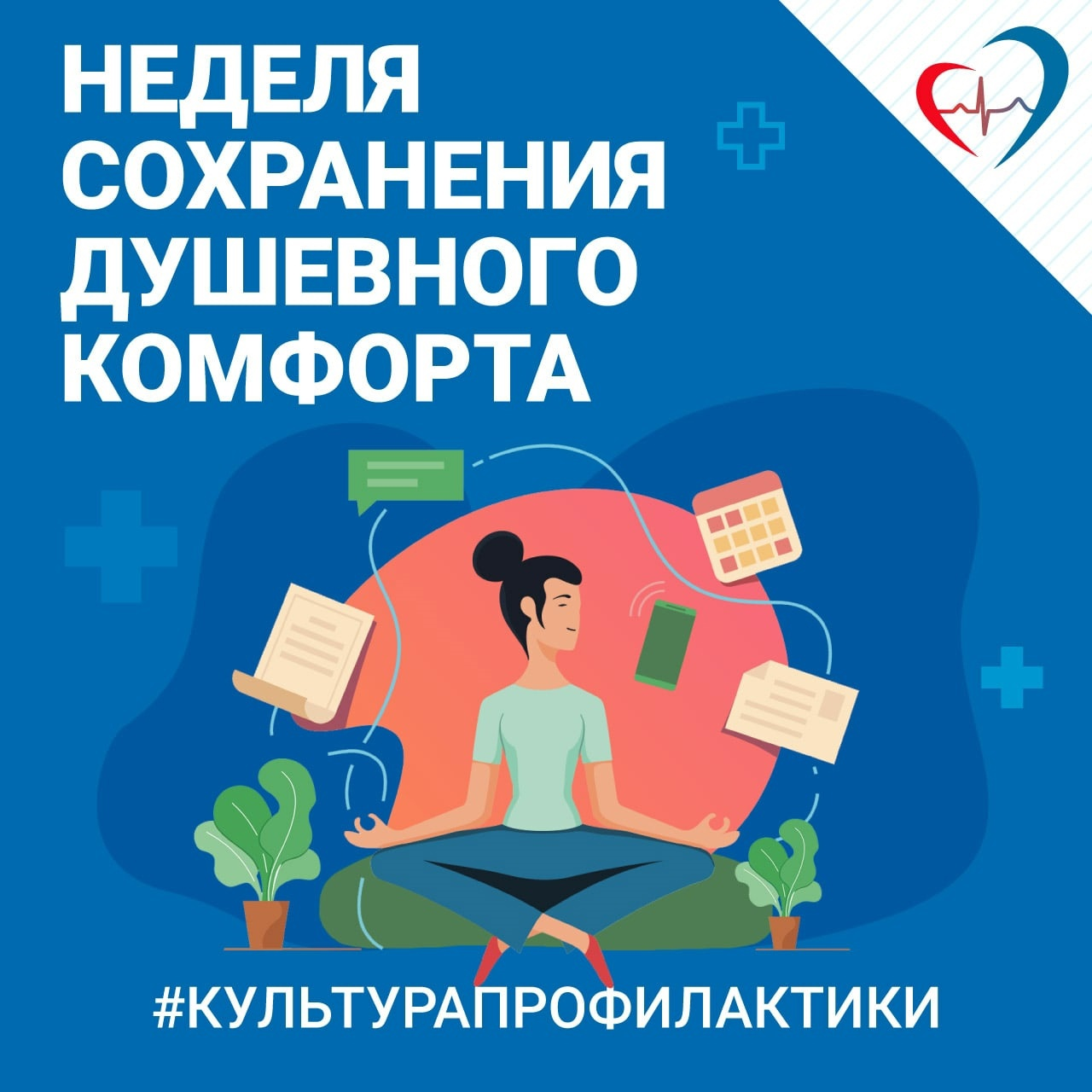 